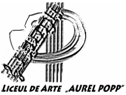 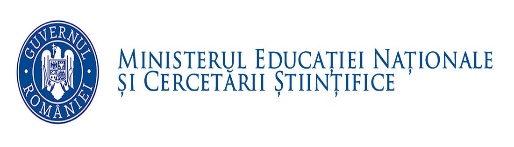 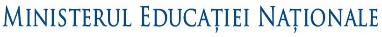 440114 Satu Mare P-ta Jean Calvin 10, Tel / fax 0261716123 e-mail: licartasatumare@yahoo.com; www.aurelpoppsm.roRAPORT DE ACTIVITATEAN ȘCOLAR 2019-2020Catedra de CoardeȘef de catedră: Topan AlexandraComponența catedrei cuprinde următoarele instrumente: vioară, violă, violoncel, contrabas, chitară, harpă și este formată din 5 profesori titulari, 9 colaboratori de la Filarmonica Dinu Lipatti,  1 pensionar şi 2 profesori suplinitori.Activități de perfecționare:La nivel de I.S.J./ C.C.D. În septembrie 2019 profesorul titular Junjan Cristina a participat la Proiectul Ave „Asta vreau eu” organizat de către Inspectoratul Teritorial de Muzică Satu Mare .Activități educative desfășurate:Recital comun în data de 29 noiembrie, catedra  profesorilor Topan Alexandra, Cuzdriorean Rodica, Raceu Luminita.În 19 decembrie producție comună de Crăciun, catedra profesorilor Topan Alexandra, Bartha Gyongy, Abrudan Florela.În data de 2 – 3 decembrie au avut loc verificările de studii, elevii au obținut note foarte bune şi bune.  Din motive de sănătate câțiva elevi nu s-au prezentat la verificare, aceştia fiind reprogramaţi şi verificaţi la începutul semestrului II.Începând cu luna martie, în urma suspendării cursurilor, la nivelul catedrei de coarde s-au folosit mijloace moderne de învăţare. Ca hardware s-au folosit telefonul mobil, tableta, laptop şi pc, iar ca software s-au folosit programe precum Zoom, Messenger şi Skype.Parteneriate şi activități extrașcolare:Elevii de la catedra profesorilor Topan Alexandra, Cuzdriorean Rodica, Urs Lidia au participat la mici recitaluri de promovare a liceului în parteneriat cu Grădiniţele din judeţ.De asemenea profesorul Junjan Cristina a contribuit la promovarea imaginii şcolii prin participarea la proiectul Erasmus „Together”. Alături de profesorul Topan Alexandra a participat la proiectul pentru prevenirea şi combaterea violenţei în şcoli „Antibulling”,  la proiectul ce vizează „Sănătatea şi Securitatea în muncă” în rândul elevilor şi la proiectul în cadrul şcolii „Acordarea de prim ajutor” împreună cu doamna asistentă Orha Sanda.Rezultate la diferite concursuriElevul Voropciuc Petrişor din clasa V A de la catedra profesorului Cuzdriorean Rodica a obţinut locul II la Olimpiada Naţională, Faza Zonală, Oradea.Întâlniri/ întruniri/ mese rotunde organizate la nivel de catedră:La începutul anului școlar s-a constituit catedra de coarde, s-au întocmit planificările individuale pe elevi și pe clase de studiu ținând cont de nivelul de pregătire și gradul de asimilare a materiei pentru fiecare elev în parte.În luna octombrie a avut loc o întâlnire cu privire la stabilirea repertoriului pentru verificările de studii din luna decembrie 2019.De asemenea au avut loc ședințe de lucru și discuții individuale, evaluarea periodică a cunoștințelor elevilor precum și notarea ritmică.Alte aspecte importante:Acest raport de activitate a fost întocmit pe baza rapoartelor de activitate ale tuturor profesorilor de la catedra de coarde.Data:14.08.2020Șef de catedră:Topan Alexandra